Практическая работа №16Тема:   Двоичный  поиск в массиве (Дихотомия)  Цель работы: Приобретение практических навыков в работе с одномерными массивами в языке С++.  Организация двоичного (бинарного) поиска в массиве программными средствами.Краткие теоретические сведенияДвоичный (бинарный) поиск является более эффективным   решением в случае, если массив заранее отсортирован. Предположим, что массив из 12-ти элементов отсортирован по возрастанию: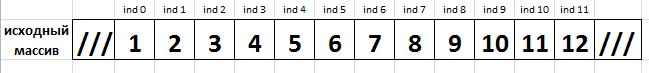 Пользователь задает искомое значение (ключ поиска). Допустим 4. На первой итерации массив делится на две части (ищем средний элемент – midd): (0 + 11) / 2 = 5 (0.5 отбрасываются). Сначала, проверяется значение среднего элемента массива. Если оно совпадает с ключом – алгоритм прекратит работу и программа выведет сообщение, что значение найдено. В нашем случае, ключ не совпадает со значением среднего элемента.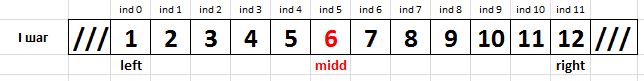 Если ключ меньше значения среднего элемента, алгоритм не будет проводить поиск в той половине массива, которая содержит значения больше ключа (т.е. от среднего элемента до конца массива). Правая граница поиска сместится (midd – 1). Далее снова деление массива на 2.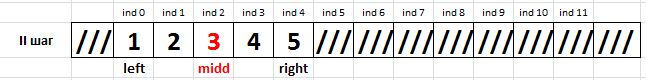 Ключ снова не равен среднему элементу. Он больше него. Теперь левая граница поиска сместится (midd + 1).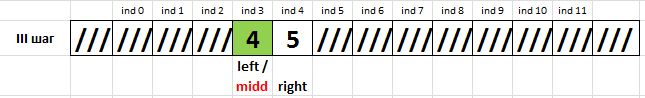 На третьей итерации средний элемент – это ячейка с индексом 3: (3 + 4) / 2 = 3. Он равен ключу. Алгоритм завершает работу.Пример 1,2,3 (оценка 3):Результат: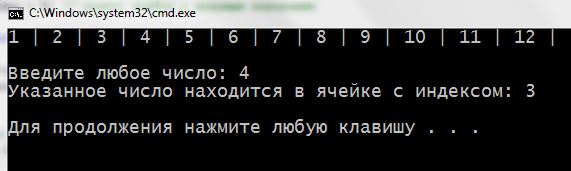 Как создать бинарный поиск в C++Давайте посмотрим как работает бинарный поиск на примере. В примере ниже в строке 9 мы создали массив arr на 10 элементов и в строке 12 предложили пользователю с клавиатуры заполнить его ячейки.В строке 20 мы предлагаем пользователю ввести ключ (который нужно будет найти в массиве), а дальше мы с бинарным поиском проверим массив на наличие введенного ключа пользователем. Если мы найдем ключ в массиве, то выведем индекс ячейки, в которой находится ключ.Пример 2Бинарный поиск находится в строках 29 — 35. В строке 27 мы создали переменную mid, в которой будет храниться индекс среднего элемента (из отрезка [l, r]). В строке 27 считываем средний элемент отрезка [l, r] в переменную mid, по формуле: (l + r) / 2 (в которой l — левая граница, r — правая граница). В строке 29 проверяем условие arr[mid] == key:Если результат условия равен true, то булевой переменной flag присваиваем значение true (это значит, что мы нашли ключ).В строке 30 мы проверяем условие arr[mid] > key: Если значение arr[mid] больше ключа, то переменной r присваиваем значение mid. Потому что проверять верхнюю часть не имеет смысла, так как ключ может находится только в ячейках ниже индекса mid (это если массив отсортирован по возрастанию).Если значение arr[mid] меньше ключа, то переменной l присваиваем значение mid. Потому что проверять нижнюю часть не имеет смысла, так как ключ может находится только в ячейках выше индекса mid (это если массив отсортирован по возрастанию).В строке 37 мы проверяем flag:Если flag равен true, значит мы нашли ключ, а значит выводим «Индекс элемента key в массиве равен mid«.Если flag равен false, то выводим «Извините, но такого элемента в массиве нет».Давайте выполним этот код:Результат:bin_search.cppНапишите 10 чисел для заполнения массива:17 20 26 31 44 54 55 65 77 93Введите ключ : 54Индекс элемента 54 в массиве равен: 5Process returned 0 (0x0) execution time : 0.005 sPress any key to continue.А если такого ключа нет в массиве :bin_search.cppНапишите 10 чисел для заполнения массива:17 20 26 31 44 54 55 65 77 93Введите ключ : 18Извините, но такого элемента в массиве нетProcess returned 0 (0x0) execution time : 0.005 sPress any key to continue.Пример 3Разработаем программу, в которой объявим одномерный массив, и организуем двоичный поиск. Объявленный массив нужно инициализировать некоторыми значениями, причём так, чтобы эти значения были упорядочены.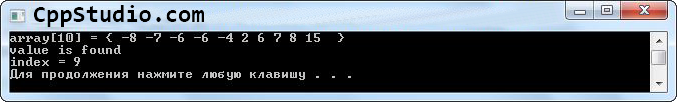 Пример 4 (1,2,3,4 – оценка 4)Бинарный поиск можно оптимизировать, как и все другие алгоритмы. Для его оптимизации можно уменьшить условие цикла ПОКА(while): 
ПРИМЕР 5,6  на оценку 5#include <iostream>#include <algorithm>using namespace std;int main() {  setlocale(LC_ALL, "rus");  int arr[10]; // создали массив на 10 элементов  int key; // создали переменную в которой будет находиться ключ  cout << "Введите 10 чисел для заполнения массива: " << endl;  for (int i = 0; i < 10; i++) {    cin >> arr[i]; // считываем элементы массива  }  sort (arr, arr + 10); // сортируем с помощью функции sort (быстрая сортировка)  cout << endl << "Введите ключ: ";  cin >> key; // считываем ключ  bool flag = false;  int l = 0; // левая граница  int r = 9; // правая граница  int mid;  while ((l <= r) && (flag != true)) {    mid = (l + r) / 2; // считываем срединный индекс отрезка [l,r]    if (arr[mid] == key) flag = true; //проверяем ключ со серединным элементом    if (arr[mid] > key) r = mid - 1; // проверяем, какую часть нужно отбросить    else l = mid + 1;  }  if (flag) cout << "Индекс элемента " << key << " в массиве равен: " << mid;  else cout << "Извините, но такого элемента в массиве нет";  system("pause");  return 0;}Пример №6 Реализация бинарного поиска  #define _CRT_SECURE_NO_WARNINGS // для корректной работы scanf()
#include <stdio.h>
#include <stdlib.h> // для использования функций system()
int main()
{
  int k[20]; // массив ключей основной таблицы
  int r[20]; // массив записей основной таблицы
  int key, i;
  //system("chcp 1251"); // перевод русского языка в консоли
//  system("cls");     // очистка окна консоли
  // Инициализация ключевых полей упорядоченными значениями
  k[0] = 8;  k[1] = 14;
  k[2] = 26;  k[3] = 28;
  k[4] = 38;  k[5] = 47;
  k[6] = 56;  k[7] = 60;
  k[8] = 64;  k[9] = 69;
  k[10] = 70; k[11] = 78;
  k[12] = 80; k[13] = 82;
  k[14] = 84; k[15] = 87;
  k[16] = 90; k[17] = 92;
  k[18] = 98; k[19] = 108;
  // Ввод записей
  for (i = 0; i < 20; i++) 
  {
    printf("%2d. k[%2d]=%3d: r[%2d]= ", i, i, k[i], i);
    scanf("%d", &r[i]);
  }
  printf("Введите key: "); // вводим искомое ключевое поле
  scanf("%d", &key);
  int left = 0; // задаем левую и правую границы поиска
  int right = 19;
  int search = -1; // найденный индекс элемента равен -1 (элемент не найден)
  while (left <= right) // пока левая граница не "перескочит" правую
  {
    int mid = (left + right) / 2; // ищем середину отрезка
    if (key == k[mid]) {  // если ключевое поле равно искомому
      search = mid;     // мы нашли требуемый элемент,
      break;            // выходим из цикла
    }
    if (key < k[mid])     // если искомое ключевое поле меньше найденной середины
      right = mid - 1;  // смещаем правую границу, продолжим поиск в левой части
    else                  // иначе
      left = mid + 1;   // смещаем левую границу, продолжим поиск в правой части
  }
  if (search == -1)     // если индекс элемента по-прежнему -1, элемент не найден
    printf("Элемент не найден!\n");
  else          // иначе выводим элемент, его ключ и значение
    printf("%d. key= %d. r[%d]=%d", search, k[search], search, r[search]);
  getchar(); getchar();
  return 0;
}
Результат выполнения
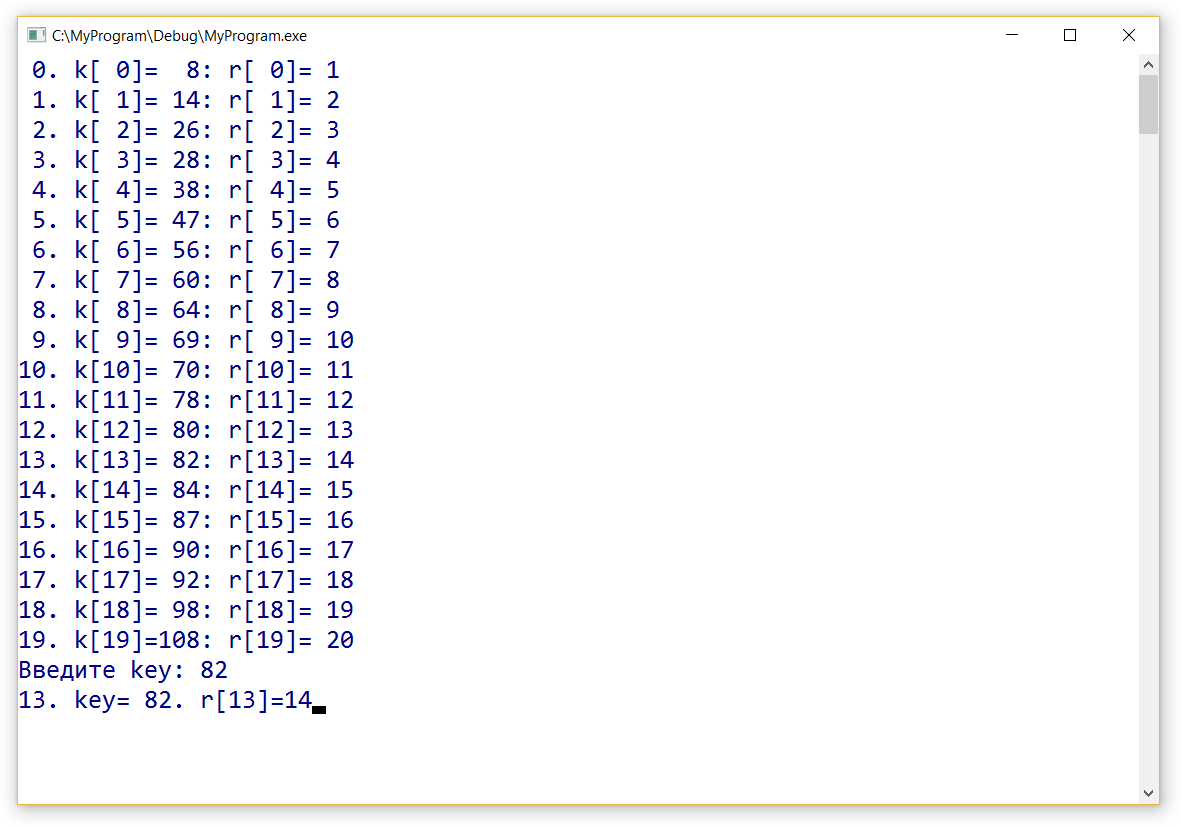 Контрольные вопросы  для всехЧто такое массивы?Зачем нужны массивы?Что такое элемент массива?Что такое индекс массива?Как можно обратиться к ячейке массива?Какого типа могут быть элементы массива?  Вопросы 1-6 На оценку 3Какого типа может быть индекс массива?Как можно описать массив из десяти элементов целого типа?Как можно осуществить ввод и вывод элементов массива с клавиатуры? Вопросы 1-9 на оценку 4Как можно осуществить ввод массива через датчик случайных чисел?Что такое «метод дихотомии»? Для чего он используется?Как оценить эффективность того или иного метода сортировки?Как добавляются новые данные в отсортированный массив? Вопросы 1-13 на оценку 512345678910111213141516171819202122232425262728293031323334353637383940414243444546#include <iostream>using namespace std;// функция с алгоритмом двоичного поиска int Search_Binary (int arr[], int left, int right, int key){int midd = 0;while (1){midd = (left + right) / 2;if (key < arr[midd])       // если искомое меньше значения в ячейкеright = midd - 1;      // смещаем правую границу поискаelse if (key > arr[midd])  // если искомое больше значения в ячейкеleft = midd + 1;    // смещаем левую границу поискаelse                       // иначе (значения равны)return midd;           // функция возвращает индекс ячейкиif (left > right)          // если границы сомкнулись return -1;}}int main(){setlocale (LC_ALL, "rus");const int SIZE = 12;int array[SIZE] = {};int key = 0;int index = 0; // индекс ячейки с искомым значениемfor (int i = 0; i < SIZE; i++) // заполняем и показываем массив{array[i] = i + 1;cout << array[i] << " | ";}cout << "\n\nВведите любое число: ";cin >> key;index = Search_Binary (array, 0, SIZE, key);if (index >= 0) cout << "Указанное число находится в ячейке с индексом: " << index << "\n\n";elsecout << "В массиве нет такого числа!\n\n";return 0;}123456789101112131415161718192021222324252627282930313233343536373839404142#include <iostream>#include <algorithm>using namespace std;int main() {  setlocale(LC_ALL, "rus");  int arr[10]; // создали массив на 10 элементов  int key; // создали переменную в которой будет находиться ключ  cout << "Введите 10 чисел для заполнения массива: " << endl;  for (int i = 0; i < 10; i++) {    cin >> arr[i]; // считываем элементы массива  }  sort (arr, arr + 10); // сортируем с помощью функции sort (быстрая сортировка)  cout << endl << "Введите ключ: ";  cin >> key; // считываем ключ  bool flag = false;  int l = 0; // левая граница  int r = 9; // правая граница  int mid;  while ((l <= r) && (flag != true)) {    mid = (l + r) / 2; // считываем срединный индекс отрезка [l,r]    if (arr[mid] == key) flag = true; //проверяем ключ со серединным элементом    if (arr[mid] > key) r = mid - 1; // проверяем, какую часть нужно отбросить    else l = mid + 1;  }  if (flag) cout << "Индекс элемента " << key << " в массиве равен: " << mid;  else cout << "Извините, но такого элемента в массиве нет";  system("pause");  return 0;}123456789101112131415161718192021222324252627282930313233343536// binary_search.cpp: определяет точку входа для консольного приложения.//#include "stdafx.h"#include <iostream>using namespace std;int main(int argc, char* argv[]){    const int size_array = 10;    int array_[size_array] = {-8, -7, -6, -6, -4, 2, 6, 7, 8, 15 }; // объявление одномерного массива    cout << "array[" << size_array << "] = { ";    for (int counter = 0; counter < size_array; counter++)    {     cout << array_[counter] << " "; // печать элементов одномерного массива array1     }    cout << " }";    int average_index = 0, // переменная для хранения индекса среднего элемента массива        first_index   = 0, // индекс первого элемента в массиве        last_index    = size_array -1, // индекс последнего элемента в массиве//--------------------------------------------------------        search_value  = 15; // искомое (ключевое) значение//--------------------------------------------------------    if (last_index == -1) cout << "\narray is empty" << endl; // массив пуст    while (first_index < last_index)    {        average_index = first_index + (last_index - first_index) / 2; // меняем индекс среднего значения        search_value <= array_[average_index] ? last_index = average_index : first_index = average_index + 1;    // найден ключевой элемент или нет      }    if ( array_[last_index] == search_value)        cout << "\nvalue is found" << "\nindex = " << last_index << endl;    else        cout << "\nvalue is not found" << endl;    system("pause");    return 0;}1234567891011while (l < r) {    mid = (l + r) / 2; // считываем срединный индекс отрезка [l,r]    if (arr[mid] > key) r = mid; // проверяем, какую часть нужно отбросить с поиска    else l = mid + 1;}r--; // уменьшаем на один if (arr[r] == key) cout << "Индекс элемента " << key << " в массиве равен: " << r; else cout << "Извините, но такого элемента в массиве нет";